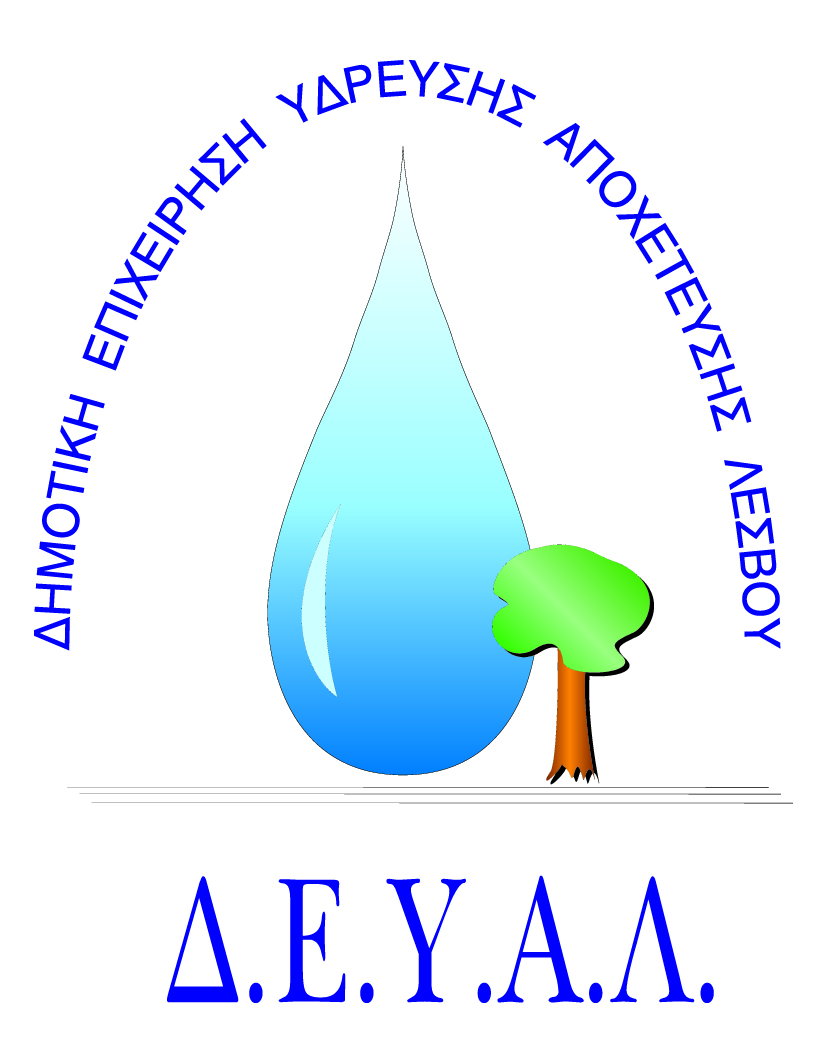 Δημοτική Επιχείρηση Ύδρευσης Αποχέτευσης ΛέσβουΕλευθερίου Βενιζέλου 13-17, 81100 ΛέσβοςΤηλ:. 22510 41966 – Fax: 22510 41966E-mail:promithion@deyamyt.grΕΝΤΥΠΟ ΟΙΚΟΝΟΜΙΚΗΣ ΠΡΟΣΦΟΡΑΣ………………………………………………………(Τόπος και ημερομηνία)Ο Προσφέρων(Ονοματεπώνυμο και σφραγίδα υπογραφόντων)ΤΙΤΛΟΣ ΜΕΛΕΤΗΣ:     "Διενέργεια οικονομικού ελέγχου της ΔΕΥΑΛ για τη διαχειριστική περίοδο χρήσης 2019 από Ορκωτούς Ελεγκτές"ΑΔΣ   76/2019ΧΡΗΜΑΤΟΔΟΤΗΣΗ:    Πόροι ΔΕΥΑΛΠΡΟΫΠΟΛΟΓΙΣΜΟΣ:5.800,00   πλέον αναλογούντος φπαΕΡΓΑΣΙΕΣΧΡΟΝΙΚΗ ΔΙΑΡΚΕΙΑΠΡΟΣΦΕΡΟΜΕΝΗ ΔΑΠΑΝΗ  (ΣΕ €)ΤΕΛΙΚΟ ΠΟΣΟ (ΣΕ €)"Διενέργεια οικονομικού ελέγχου της ΔΕΥΑΛ για τη διαχειριστική περίοδο χρήσης 2019 από Ορκωτούς Ελεγκτές"ΣΥΝΟΛΙΚΟ ΠΟΣΟΣΥΝΟΛΙΚΟ ΠΟΣΟΣΥΝΟΛΙΚΟ ΠΟΣΟΦΠΑ 24%ΦΠΑ 24%ΦΠΑ 24%ΣΥΝΟΛΙΚΗ ΔΑΠΑΝΗΣΥΝΟΛΙΚΗ ΔΑΠΑΝΗΣΥΝΟΛΙΚΗ ΔΑΠΑΝΗ